The Atomic Theory Development NotesScientist NameContribution DetailYear Democritus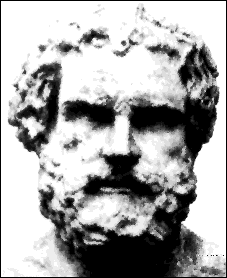 He concluded that atoms are….indivisible .too small to see.       3.   always moving.* He named the atom after the Greek word Atoms = Indivisible440 BCJohn Dalton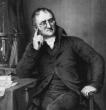 He created the 1st Atomic Theory.1. All matter is made of atoms. Atoms cannot be created, divided, or destroyed.2. Atoms of the same element are alike. 3. Atoms of different elements are different.4. Atoms join with other atoms to molecules and compounds.1803J.J Thompson 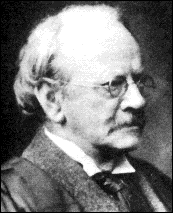 1. He discovered the negative particles (electrons) of atoms2. He created the plum pudding” model of the atom1897Ernest Rutherford 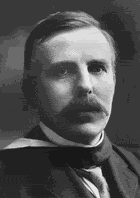 He proved that there is a positive charged nucleus in the atom.1909Niels Bohr 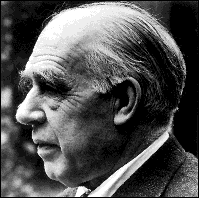 Electrons orbit the nucleus like planets around the sun1913